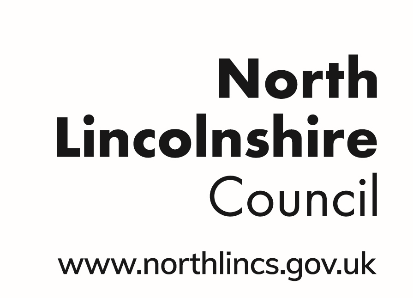 Declaration FormComplainant Name		 .......................................................................................Complainant Address	..................................................................................................................................................................................................................................................................................................................................................................................................................................................Contact details: 	Home		.......................................................................................		Mobile		.......................................................................................		Work		.......................................................................................			Email  		.......................................................................................I certify that the information given on the diary sheets is a true and accurate record of the noise complained of.Signed				.......................................................................................Dated				.......................................................................................NORTH LINCOLNSHIRE COUNCIL                                                                            ENVIRONMENTAL HEALTH (COMMUNITIES)                                   NOISE DIARY Address of Noise Complained About: ………………………………………………………………………………………………..Address of Noise Complained About: ……………………………………………………………………………………………………………………… DateTime StartTime EndNature of NoisePersistent (P) or Intermittent (I)Effects of Noise(Indicate how the noise affects you or your family)DateTime StartTime EndNature of NoisePersistent (P) or Intermittent (I)Effects of Noise(Indicate how the noise affects you or your family)